                                              T.C.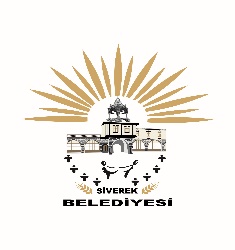 SİVEREK BELEDİYE BAŞKANLIĞIYazı İşleri MüdürlüğüSayı  : 51568036/301.03-1095                                                                                 29/08/2019 Konu: Belediye Meclisi Toplantı Gündemi            Siverek Belediye Meclisi 5393 sayılı Belediye Kanununun 19.Maddesi gereğince aşağıdaki gündem maddelerini görüşmek üzere 03 Eylül 2019 SALI günü saat 14:00’da Belediye Meclis Toplantı Salonunda olağan meclis toplantısı yapılacaktır.            Meclis Gündemi ve toplantı tarih ve saati belediyemiz Web sitesinde yayınlanmıştır. Toplantı gündem maddeleri belediye Yazı İşleri Müdürlüğünde incelenebilir.           Söz konusu toplantıya katılmanızı önemle rica ederim.                                                                                                                      Şeyhmus AYDIN                                                                                                                      Belediye BaşkanıM E C L İ S  G Ü N D E M İBilgi İşlem Müdürlüğünün Görev Ve Çalışma Yönetmeliği İle İlgili Olarak Araştırma Ve İnceleme Komisyonundan Gelen 09/08/2019 Tarih Ve 6 Sayılı Raporun Görüşülmesi.İnsan Kaynakları Ve Eğitim Müdürlüğünün Strateji Geliştirme Müdürlüğünün Kurulması, Müdürlüğün Görev Ve Çalışma Yönetmeliği İle İlgili Olarak Araştırma Ve İnceleme Komisyonundan Gelen 14/08/2019 Tarih Ve 5 Sayılı Raporun Görüşülmesi.İmar Ve Şehircilik Müdürlüğünden Gelen Ofis Mahallesi 758 Ada 24 Nolu Parselin Çekme Mesafesi Ve Yapılaşma Koşullarının Belirlenmesi İle İlgili Olarak İmar Komisyonundan Gelen 22/08/2019 Tarih Ve 8 Sayılı Raporun Görüşülmesi.İmar Ve Şehircilik Müdürlüğünden Gelen Mali Hizmetler Müdürlüğünün Gelirler Tarifesine Eklenmiş Olan İmar Komisyon Kararı İle Alınan Şartlarda Belirtilen 1. Madde Kafe, Restoran Ve Pastane Gibi Yeme İçme Yerleri İçin Alınan Kararın Çıkarılarak Yeniden Revize Edilmesi İle İlgili Olarak İmar Komisyonu Ve Plan Ve Bütçe Komisyonundan Gelen Raporların Görüşülmesi.Ruhsat Ve Denetim Müdürlüğünden Gelen İçkili Yer Bölge Tespiti İle İlgili Olarak İmar Komisyon Raporunun Görüşülmesi.Kültür Ve Sosyal İşler Müdürlüğünden Gelen Ücretlendirme Tarifelerinin Görüşülmesi.İmar Ve Şehircilik Müdürlüğünden Gelen Fen Kurulu Oluşturulması Ve Yönetmeliğinin Görüşülmesi.Adres: Camikebir Mahallesi 17.Sokak No:3  63600  SİVEREK - ŞANLIURFATelefon:0 (414)     552 11 26- 0 (414)     552 12 00Faks:     0 ( 414)    552 10 27Web adresi : www.siverek.bel.tr/     